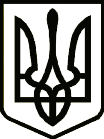 УкраїнаЧЕРНІГІВСЬКА ОБЛАСНА ДЕРЖАВНА АДМІНІСТРАЦІЯРОЗПОРЯДЖЕННЯПро внесення змін в розпорядженняголови обласної державної адміністраціївід 03.12.2021 № 1071 Відповідно до статей 6, 39 Закону України «Про місцеві державні адміністрації», з метою ефективної діяльності комунального закладу «Регіональний ландшафтний парк «Ялівщина» Чернігівської обласної ради зобов’язую:1. Внести зміни в розпорядження голови обласної державної адміністрації від 03.12.2021 № 1071 «Про створення робочої групи», виклавши додаток до розпорядження в новій редакції, що додається.Голова                                                                                               В’ячеслав ЧАУСвід 26 січня 2022 р.Чернігів№ 30